Abteilung Match/Leistungssport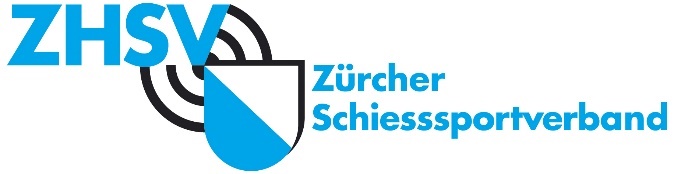 Ausschreibung ZHSV Lektion AntiDoping 2023Das Thema AntiDoping ist für alle Sportler*innen wichtig. Doch für wen gelten diese Vorgaben wirklich? Und welche Regeln muss ich als Schütz*in wirklich befolgen?Im sommerlichen ZHSV-Trainingslager 2022 hatten wir zu diesen Fragen eine Theorielektion durchgeführt, welche nun für neue Kaderathlet*innen wiederholt und für weitere, interessierte ZHSV-Schütz*innen, Vereinstrainer*innen und Eltern angeboten wird.Datum:	Montag 27.November 2023Ort: 	Schiessanlage Probstei (Stettbachstrasse 200, 8051 Zürich)Zeit:	19:00 bis ca. 21:00 Uhr Zielgruppe:	Für lizenzierte Mitglieder (oder Eltern) bei einem Verein im ZHSV.Inhalte:	- Definition Doping
- Persönliche Medikamente
- Ablauf von DopingkontrollenMitnehmen:	Internetfähiges Smartphone oder Laptop (WLAN vor Ort möglich)Unkostenbeitrag:	CHF 20.- in bar vor dem Start der Lektion für Teilnehmer über 20 Jahre ohne aktuellem ZHSV-Kaderstatus.Ziel:	Alle aktuellen ZHSV-Kaderathlet*innen Gewehr wurden mind. einmal zu diesem Thema (unabhängig vom Schulungsort – es gibt auch andere, vergleichbare Angebote bei SwissShooting oder in der BASPO J&S Weiterbildung 1) geschult.Anmeldung zur ZHSV Lektion AntiDoping 2023Name, Vorname: 		Geburtsdatum: 	E-Mail: 		Telefon: 	Verein: 	Ich bin damit einverstanden, dass mein Name und Bildmaterial mit meiner Person während der Schulung aufgenommen und in der Berichterstattung verwendet werden dürfen. Ort und Datum: 		Unterschrift:			Unterschrift Eltern (nur für Personen U18):		Bitte sende die Anmeldung bis spätestens 15. Nov 2023 an: stephan.martz@zhsv.chRessortleiter Kader GewehrStephan MartzEsslingerstrasse 768618 Oetwil am See